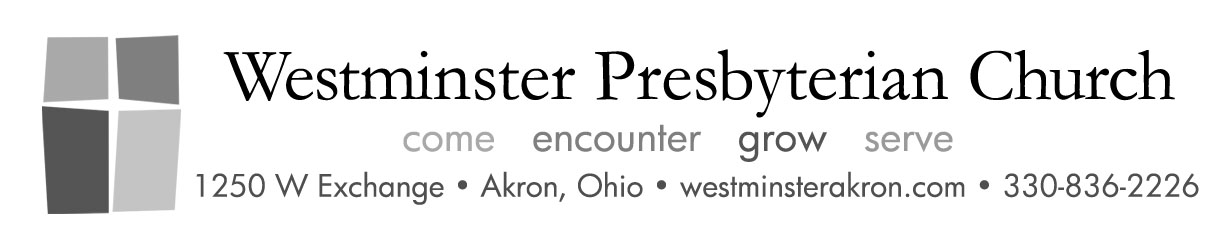 Twenty-Second Sunday after PentecostNovember 5, 201710:30 AM WorshipAt the ringing of the carillon, please silence your cell phones and conversations and prepare your hearts and minds for an encounter with the Living God. Bolded text is read or sung by all.  *Please rise in body or spirit.COMEVoluntary 	Dearest Jesus, We Are Here        	Johann Sebastian Bach*Prayer of Invocation                                        	Brad Hall	Christ, in this hour of worship lift us out of the routine of our daily lives 	and set us up on your holy mountain.	Let our worship come from our hearts, that it may be genuine.	Let our praises for you leap from our mouths, that we may be alive with 	faith and joy. 	Make our discipleship fresh again! Amen. *Hymn 281  	Guide Me, O Thou Great Jehovah  	CWM RHONDDAENCOUNTERPrayer of Confession	God of everlasting love, we confess that we have been 	unfaithful to our covenant with you and with one another. We 	have worshiped other gods: money, power, greed, and 	convenience. We have served our own self-interest instead of 	serving only you and your people. We have not loved our 	neighbor as you have commanded, nor have we rightly loved 	ourselves. Forgive us, gracious God, and bring us back into the 	fullness of our covenant with you and one another. Through 	Christ, our Lord. Amen.Silence is observed.Response 574    	Lord, Have Mercy	Kyrie	Lord have mercy upon us. Christ have mercy upon us. 	Lord have mercy upon us.Assurance of Forgiveness	*Response 567   	Glory Be to the Father	Gloria Patri	Glory to the Father, and to the Son, and to the Holy Spirit; as it 	was in the beginning, is now, and will be forever. Amen. Amen. 	Amen.*Passing the Peace 		Greet both friends and strangers saying, The peace of Christ be with you.Time for Church Life 		Please sign the friendship pad and pass to those seated near you. If you are the last person to sign on that page, please tear it out and leave it on the pew for the ushers to pick up after the service.Offertory                         	O Worship the King   	 Lloyd LarsonWestminster Adult and Youth Bell ChoirsRonald Hazelett, director*Response 592	Praise God from Whom All Blessings Flow	Doxology	Praise God from whom all blessings flow; praise God all 	creatures here below; praise God above, ye heavenly hosts; 	praise Father, Son, and Holy Ghost. Amen.Time with Young Disciples 	First Sunday Food Collection	Following the Time with Young Disciples, 3 through 5 year-olds are invited to Room 104 for age-appropriate activities. Kindergarteners through 3rd graders are invited to children’s choir rehearsal in Room 207 of the Education Building and 4th-8th graders will meet in the Pastor’s Study annex for bell rehearsal. The children will meet at the Sanctuary door on the lectern side and someone will take the children to their appropriate classrooms so that parents may not miss the readings and sermon. Parents and guardians, please pick up your children following worship.GROWPrayer for Illumination	The First Lesson   Psalm 90:1-6, 13-17	Pew Bible, Old Test. Pg. 547*Hymn 414  As Those of Old Their Firstfruits Brought  	FOREST GREENThe Second Lesson   Psalm 107:1-7, 33-37	Pew Bible, Old Test. Pg. 559 	This is the Word of the Lord. Thanks be to God!Sermon		Prosper	The Reverend Jonathan HauerwasSERVE*Affirmation of Faith       		Heidelberg Catechism	I believe that the Son of God through God’s Spirit and Word, 	out of the entire human race, from the beginning of the world 	to its end, gathers, protects, and preserves for God’s self a 		community chosen for eternal life and united in true faith. And 	of this community I am and always will be a living member. I 	am righteous before God only by true faith in Jesus Christ. 	Without any merit of my own, out of sheer grace, God grants 	and credits to me the holiness of Christ. All I need to do is 	accept this gift with a believing heart.Prayers of the People, Silent Reflection and The Lord’s Prayer	Our Father who art in heaven, hallowed be thy name. Thy 	kingdom come, thy will be done, on earth as it is in heaven. 	Give us this day our daily bread; and forgive us our debts, as we 	forgive our debtors; and lead us not into temptation, but 	deliver us from evil. For thine is the kingdom, and the power, 	and the glory, forever. Amen.Consecration of Pledges Please bring your pledge cards forward at this time. All pledge cards received in advance have been placed in the basket and included in the blessing. Thank you for your generous support of Westminster Presbyterian Church, its programs, ministries and missions.*Hymn 428	 We Give Thee But Thine Own 	 SCHUMANN*Charge and Benediction       Voluntary  	Postlude on CWM RHONDDA  	Paul ManzWelcome to our worship this morning!Join us for coffee, fellowship and birthday cakein Wright-Herberich Hall after worship today.USHERS Cindy Beidler (head usher), Mike Hale, Sandy Gruneich and Bonnie and John ChildsTWEEN USHERS are assisting in worship today.THE FLOWERS IN THE CHANCEL are given in loving memory of Phil Buehl by Joan and family.THE NOVEMBER BIRTHDAY CAKE is given by Nancy Keogh in loving memory of her husband, Jack Keogh.LARGE PRINT BULLETINS are available. Please ask an usher.HEARING ASSISTANCE DEVICES are available. Please ask an usher. CHILDREN’S BIBLES AND ACTIVITY BOXES are available in the Narthex. Please ask an usher.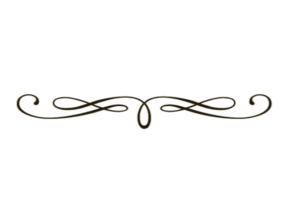 2018 Stewardship Campaign – October 8 through November 5Consecration of Pledges – Sunday, November 5Today during worship, a special ceremony will be held for the Consecration of Pledges. When called please place your pledge card in the basket on the Communion Table. Pledge cards received in advance will be placed in the basket and included in the blessing.Thank you for your generous support of Westminster Presbyterian Church, its programs, ministries and missions.COME - ENCOUNTER - GROW - SERVEFIVE AT FIVE The next concert in the twentieth season of Five at Five is TODAY featuring the Festival Chorus and Brass performing Rutter’s Gloria. Doors open at 4:00 p.m. with the concert starting promptly at 5:00 p.m. Featured will be the combined choirs of Firestone, Revere and Woodridge high schools, the Kent State University Men’s and Women’s Choruses and the Westminster Church Choir. Professional childcare is available. Thank you to the many donors who make these concerts available to the Akron community without an admission fee.A CONGREGATIONAL MEETING will be held on Sunday, November 12 following worship for the purpose of electing new officers to serve in leadership in the life of our congregation. MEN’S GROUP will meet again on Monday, November 13 at the Fairlawn Olive Garden starting at 11:30 a.m. Come enjoy fellowship and laughter. All men of Westminster are welcome! BOOK DISCUSSION will meet in the library on Monday, November 13 at 7:00 p.m. to discuss What the Lady Wants by Renee Rosen. New attendees are encouraged to attend and join in the conversation.THIRD SUNDAY DINNER will be served on Sunday, November 19 at 5:00 p.m. in Wright-Herberich Hall. As the weather turns cooler please come and warm up with our Akron neighbors. All are welcome. Please invite a neighbor or friend.NURSERY VOLUNTEERS Sometimes we need a few more hands in the Nursery. If you are interested in spending some quality time with some of our youngest members, please stop in and see Kayla Elefritz in the Nursery. You will be required to have a background check because we follow safe church policies and know you will too!PHOTOS FOR DIRECTORY If you would still like to have your photo included, please submit the photo to the church office for a $10 fee. Or contact the church office to find an alternate local location for a photo session with Universal. The church email is: westminsterakron@gmail.com.ACME CASH BACK PROGRAM Please ask family and friends to save Acme receipts from August 10 – December 30, 2017. Drop the receipts in the boxes at the church doors. Calendar of Church Building EventsNovember 5– November 12, 2017Sunday, 11/5: Consecration Sunday8:45 am	Combined Youth and Adult Bell Choir Rehearsal (Sanctuary)9:00 am	Child Care Center opens9:30 am	Education for all ages10:30 am 	Worship/Consecration of Pledges/First Sunday Food Collection (Sanctuary)11:30 am	Coffee, fellowship and birthday cake (WHH/Kitchen)5:00 pm	Five at Five Concert/Festival of Choruses (Sanctuary)Monday, 11/6: 11:30 am	PEO Meeting-Chapter AJ (Pastor’s Study/Chapel)Tuesday, 11/7:  7:00 pm	Outreach Committee (Room 106)Wednesday, 11/8: 4:00 pm	Circles/Bridges Out of Poverty (WHH/Library/Kitchen)4:15 pm	Bell Choir (Sanctuary)Thursday, 11/9:		8:00 am	Eye-Opener Bible Study (Room 106)		9:30 am	Staff meeting (Library)	11:30 am	Digger’s and Weeder’s  Garden Club Meeting (WHH)	Friday, 11/10: No activities plannedSaturday, 11/11: Veteran’s Day	9:o0 am	PW Coordinating Team Meeting (Library)Sunday, 11/12: 9:00 am	Child Care Center opens9:15 am	Choir Rehearsal (Choir Room)9:30 am	Education for all ages10:30 am 	Worship/Communion (Sanctuary)11:30 am	Congregational Meeting (Sanctuary)11:45 am	Coffee and fellowship (WHH/Kitchen)Office Hours: Monday-Friday, 9:00 a.m. – 2:00 p.m.We do our best to answer your phone calls weekday mornings. You may be directed to our automated answering service at other times. We strive to provide access to the church building during office hours through our callbox in the rear of the church building. Please call ahead and inquire about building access if you are coming after 2:00 p.m. WEEKLY DEADLINE for information to be included in the Sunday Update and Sunday bulletin is Wednesday at noon.DECEMBER/JANUARY 2017-2018 SCRIPT Articles for the next Script are due Wednesday, November 15. Please have your articles about activities into the church office by 12:00 p.m. (noon) that day. The publication date will be Sunday, November 26, 2017. Please include articles regarding activities from November 27, 2017 through January 28, 2018.WPC Staff:The Reverend Jonathan S. Hauerwas, Pastor 	jhauerwas.wpc@gmail.com	(cell phone 330-606-4551) (weekly office days: Monday - Thursday)Sheila Svoboda, Dir. of Children and Family Ministry	wpcchildren1250@gmail.com 	(weekly office days: Tuesday and Thursday)James Mismas, Director of Music/Organist 	musicdirectorwpc@gmail.com Eileen Martinez, Staff Accountant	wpcfinance1250@gmail.com	(weekly office days: Monday, Tuesday, Wednesday, and Thursday)Germaine Wilson, Director of Communication	                            gwilson1250@gmail.com	(weekly office days: Monday, Wednesday, Thursday and Friday)Sean Williams, Youth Ministry Administrator	wpcyouth1250@gmail.com	(cell phone 717-271-1221) Zack Troyer, Director of Children’s Choir 	wpcchildrenschoir1250@gmail.com  (cell phone 330-645-5184)Ron Hazelett, Director of Tween/Youth and Adult Bell Choir 	wpcbellchoir@gmail.com  (cell phone 330-701-7523 )Kayla Elefritz, Childcare Director	kayla_elefritz@yahoo.com  (cell phone 330-564-7580)Becky Harlow, Sunday and Special Events Attendant       		(cell phone 941-779-3099)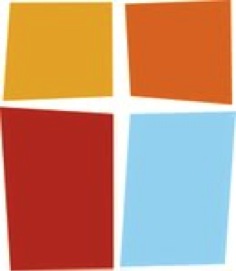 